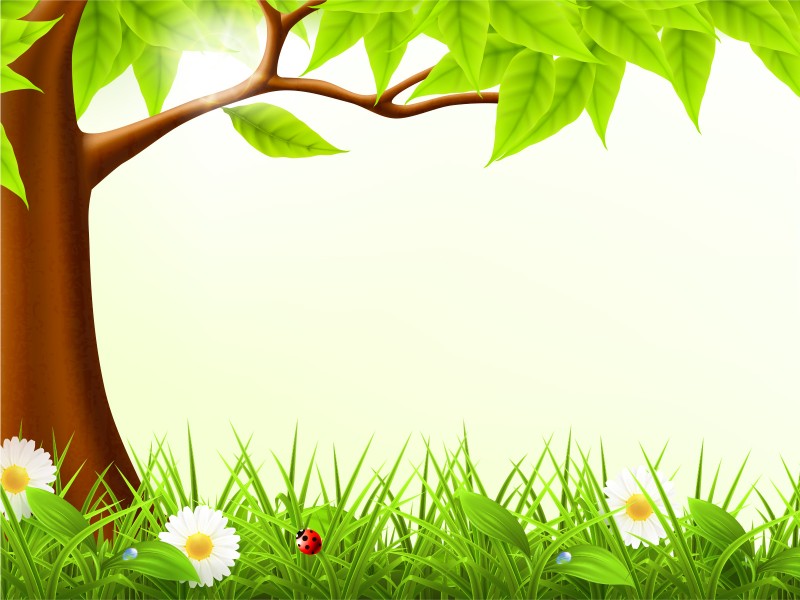 Уважаемые родители!            В рамках детского сада проводится проект по экологическому  воспитанию.      Просим Вас совместно с детьми принять участия в творческом конкурсе «Край любимый и родной - нет тебя красивей»            Работы принимаются в виде: рисунков, поделок из бросового и природного материалов, аппликации, коллаж.Заранее благодарим.                                                               Педагогический коллектив детского сада      